 АКЦИЯ  «ШКЛОВ– ЗДОРОВЫЙ ГОРОД»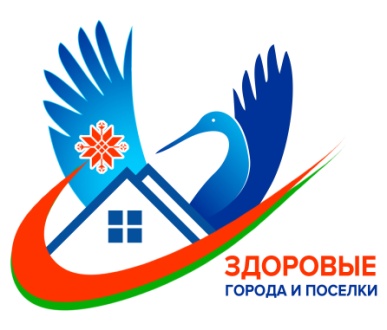  	09.05.2024 в городском парке, в ходе проведения праздничных  мероприятий, посвященных Дню Победы, специалисты УЗ «Шкловский райЦГЭ» провели профилактическую акцию по популяризации здорового образа жизни.	Акция была направлена на повышение информированности населения района о реализации Государственного профилактического проекта «Здоровые города и поселки», продвижение проекта «Шклов - здоровый  город»,   популяризацию здорового образа жизни,     профилактику ВИЧ-инфекции. 	В работе площадки приняли участие как взрослые, так и дети. Среди детского населения проводились  конкурсы рисунков по популяризации  здорового образа жизни.	В ходе акции с населением проведено профилактическое мероприятие «Узнай свой ВИЧ-статус».  Врач по медпрофилактике			Татьяна Полякова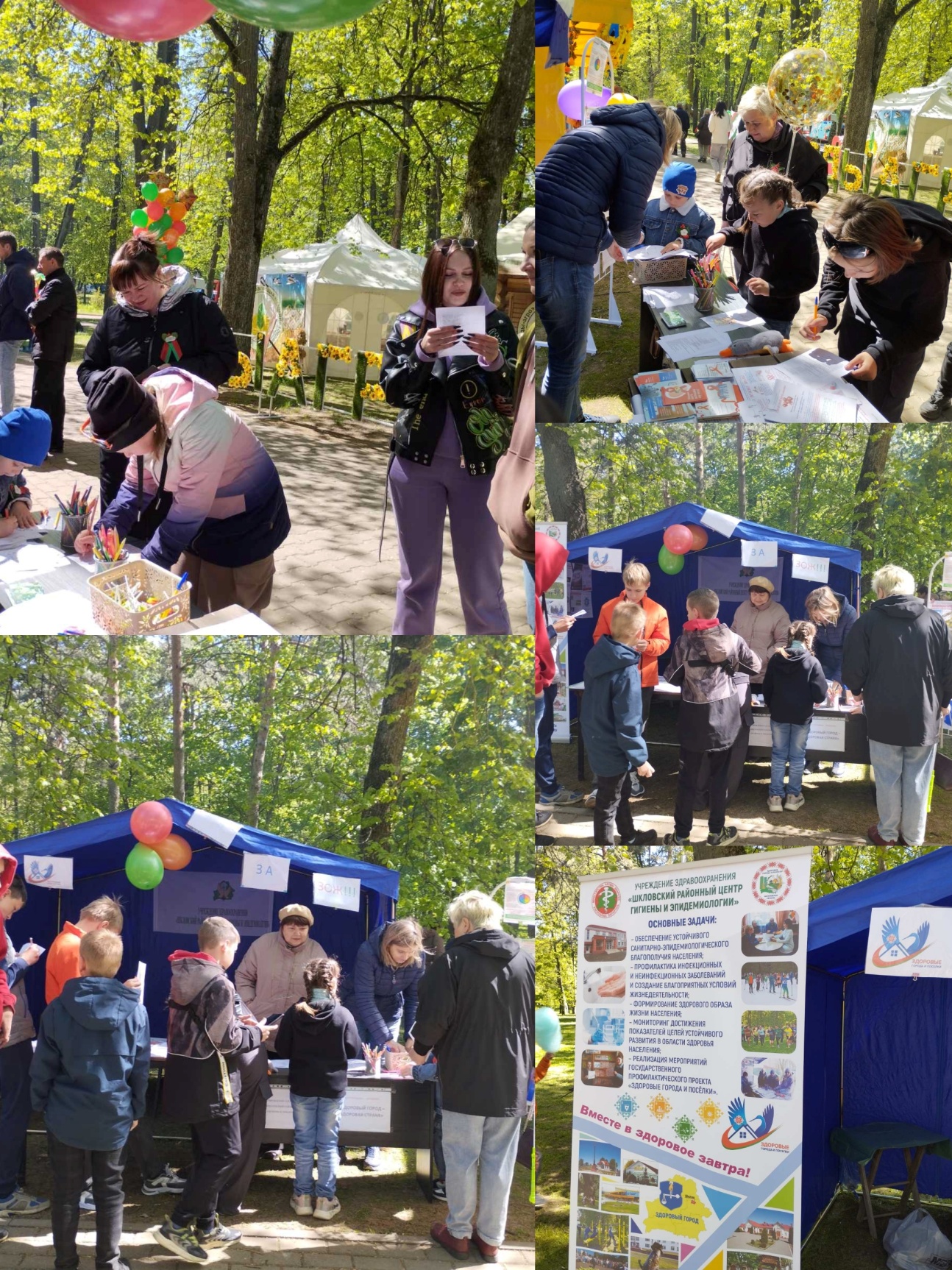 